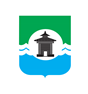 15.02.2022 года № 284РОССИЙСКАЯ ФЕДЕРАЦИЯИРКУТСКАЯ ОБЛАСТЬДУМА БРАТСКОГО РАЙОНАРЕШЕНИЕО заключении с Думой Вихоревского муниципального образованиясоглашения о передаче полномочий по осуществлению внешнего муниципального финансового контроля Вихоревского муниципального образования контрольно-счетному органу муниципальногообразования «Братский район» Рассмотрев обращение Думы Вихоревского муниципального образования от 3 февраля 2022 года исх. № 17, решение Думы Вихоревского муниципального образования от 02.02.2022 года № 209 «О передаче полномочий по осуществлению внешнего муниципального финансового контроля Вихоревского муниципального образования контрольно-счетному органу муниципального образования «Братский район», в соответствии с Федеральным законом 6 октября 2003 года № 131-ФЗ «Об общих принципах организации местного самоуправления в Российской Федерации», Федеральным законом от 7 февраля 2011 года № 6-ФЗ «Об общих принципах организации и деятельности контрольно-счетных органов субъектов Российской Федерации и муниципальных образований», руководствуясь статьями 30, 46 Устава муниципального образования «Братский район», Дума Братского районаРЕШИЛА:1. Заключить с Думой Вихоревского муниципального образования соглашение о передаче полномочий по осуществлению внешнего муниципального финансового контроля Вихоревского муниципального образования контрольно-счетному органу муниципального образования «Братский район» на один год с 15 февраля 2022 года по 14 февраля 2023 года за счет межбюджетных трансфертов, предоставляемых из местного бюджета в размере 481,9 (четыреста восемьдесят одна тысяча девятьсот) рублей.2. Объем межбюджетных трансфертов, необходимых для осуществления передаваемых полномочий и порядок их перечисления на 2023 и 2024 годы, стороны определяют дополнительными соглашениями, заключаемыми в установленном порядке.3. Настоящее решение вступает в силу со дня его принятия, подлежит размещению на официальном сайте администрации муниципального образования «Братский район» в разделе «Дума» - www.bratsk.raion.ru.4. Контроль за исполнение настоящего решения возложить на постоянную депутатскую комиссию по бюджету, ценообразованию, налогам и финансово-экономической деятельности Думы Братского района.Председатель ДумыБратского района                                                                                  С. В. Коротченко 